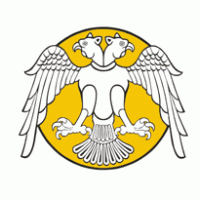 T. C.SELÇUK ÜNİVERSİTESİİKTİSADİ ve İDARİ BİLİMLER FAKÜLTESİ DEKANLIĞINA(---------------------------------- BÖLÜM BAŞKANLIĞINA)Aşağıda bilgileri yer alan lisans dersinin Tek-Çift olmak üzere iki gruba bölünmesini talep ediyorum.Gereğini saygılarımla arz ederim. (TARİH)Adı-SoyadıİmzaEğitim-Öğretim Yılı:2020-2021Yarıyıl:BaharDersin Adı:Siyasi Tarih-IIDersin Bulunduğu Bölüm:Uluslararası İlişkilerDersin Dönemi:2Zorunlu/Seçmeli:ZorunluDersi Gruplara Bölme Gerekçesi:Öğrenci sayısının fazlalığı, sınıf kapasitelerinin yetersizliğiEğitim-Öğretim Yılı:2020-2021Yarıyıl:BaharDersin Adı:Uluslararası İlişkiler-IIDersin Bulunduğu Bölüm:Uluslararası İlişkilerDersin Dönemi:2Zorunlu/Seçmeli:ZorunluDersi Gruplara Bölme Gerekçesi:Öğrenci sayısının fazlalığı, sınıf kapasitelerinin yetersizliği